В соответствии Федеральным законом от 06.10.2003 № 131-ФЗ «Об общих принципах организации местного самоуправления в Российской Федерации» и Уставом муниципального образования Соль-Илецкий городской округ Оренбургской области, в целях развития институтов гражданского общества в муниципальном образовании Соль-Илецкий городской округ Оренбургской области, постановляю:1. Внести в постановление администрации Соль-Илецкого городского округа от 31.10.2016   № 3240-п «Об общественно-политическом совете при главе муниципального образования Соль-Илецкий городской округ» следующее изменение: 1.1 Приложение 1 к постановлению изложить в новой редакции согласно приложению к настоящему постановлению.2. Контроль за исполнением настоящего постановления оставляю за собой.3. Настоящее постановление вступает в силу после его официального опубликования.Разослано: в прокуратуру Соль-Илецкого района, организационный отдел. Составобщественно-политического совета при главемуниципального образования Соль-Илецкий городской округ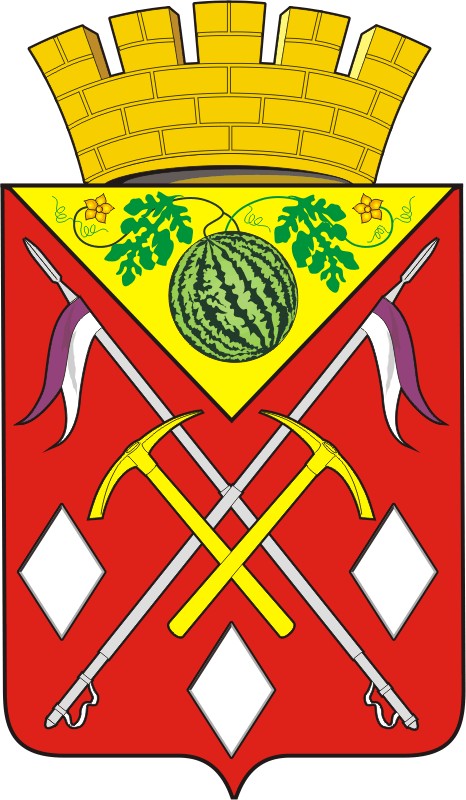 АДМИНИСТРАЦИЯМУНИЦИПАЛЬНОГО ОБРАЗОВАНИЯСОЛЬ-ИЛЕЦКИЙ ГОРОДСКОЙ ОКРУГОРЕНБУРГСКОЙ ОБЛАСТИПОСТАНОВЛЕНИЕ18.03.2022 № 489-пО внесении изменений в постановление администрации Соль-Илецкого  городского округа от 31.10.2016  № 3240-п «Об общественно-политическом совете при главе муниципального образованияСоль-Илецкий городской округ»О внесении изменений в постановление администрации Соль-Илецкого  городского округа от 31.10.2016  № 3240-п «Об общественно-политическом совете при главе муниципального образованияСоль-Илецкий городской округ»Глава муниципального образованияСоль-Илецкий городской округ     В.И. ДубровинПриложение                                                                       к постановлению администрации                                                                        муниципального образования                                                                       Соль-Илецкий городской округ                                                          от 18.03.2022  № 489-пПриложение № 1 к постановлению администрации Соль-Илецкого  городского округа от 31.10.2016  № 3240-п «Об общественно-политическом совете при главе муниципального образованияСоль-Илецкий городской округ»Дубровин Владимир Иванович-председатель совета, глава муниципального образования Соль-Илецкий городской округ;Романов Александр Ефремович-Заместитель председателя совета, и.о. заместителя главы администрации Соль-Илецкого городского округа-руководитель аппаратаАйгазиева Салтанат Амангельдыевна-секретарь совета, ведущий специалист организационного отдела администрации Соль-Илецкого городского округаЧлены общественно-политического советаЧлены общественно-политического советаЧлены общественно-политического советаНемичВалентин Михайлович-начальник организационного отдела администрации муниципального образования Соль-Илецкий городской округ;АбашидзеГеоргий Владимирович-благочинный Соль-Илецкого округа, настоятель храма Казанской иконы Божией Матери(по согласованию);АбдрашитоваАльфия Камилевна-председатель общественной организации «Местная татарская национально-культурная автономия Соль-Илецкого района Оренбургской области», член Общественной палаты Оренбургской области (по согласованию);КопаньАлена Витальевна -директор-главный редактор редакции газеты «Илецкая Защита» Соль-Илецкий филиал ГУП РИА «Оренбуржье» (по согласованию);ВолодинОлег Михайлович-учредитель Регионального отделения Общероссийского Народного Фонда, (по согласованию);КахимбаевАманжол Отемисович-имам-мухтасиб Акбулакского, Соль-Илецкого районов (по согласованию);Козлов Сергей Петрович-председатель местного отделения политической партии «Справедливая Россия»(по согласованию);Кузьмин Николай Александрович-председатель Совета депутатов муниципального образования Соль-Илецкий городской округ (по согласованию);ЛукьяновАнатолий Федорович-почетный гражданин Соль-Илецкого района, депутат Законодательного собрания Оренбургской области (по согласованию);Марковская Екатерина Юрьевна -председатель молодежной палаты при Совете депутатов муниципального образования Соль-Илецкий городской округ (по согласованию);МельниковВиктор Викторович-директор Оренбургского областного общественного благотворительного фонда «Благодеяние»(по согласованию);Мухамедьяров Шарифутдин Шартинович-депутат Совета депутатов муниципального образования Соль-Илецкий городской округ(по согласованию);Козаренко Владимир Геннадьевич -директор МАУ «Туристско-информационный центр Соль-Илецкого городского округа » (по согласованию);МокрушинВиталий Юрьевич-руководитель местной религиозной организации «Церковь меннонитов» г. Соль-Илецк (по согласованию);РаджиевАгаверди Исахан Оглы-депутат Законодательного собрания Оренбургской области, первый секретарь Соль-Илецкого райкома КПРФ (по согласованию);СариевКаиржан Кинжишевич-председатель общественной организации «Казахская национально-культурная автономия Соль-Илецкого района Оренбургской области» (по согласованию);Тишина Ирина Игоревна-председатель Соль-Илецкой районной организации Оренбургской областной общественной организации Профсоюза работников народного образования и науки РФ (по согласованию);ФедуловВиктор Владимирович-председатель Соль-Илецкой общественной организации пенсионеров, инвалидов, ветеранов войны, труда, вооружённых сил и правоохранительных органов(по согласованию);ЩавелеваТатьяна Николаевна-председатель Благотворительного Фонда «Успех», директор Соль-Илецкого филиала Торгово-промышленной палаты Оренбургской области (по согласованию).